Kla.TV Hits 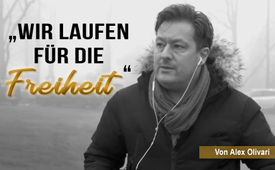 Kla-TV Hit „Wir laufen für die Freiheit“ von Alex Olivari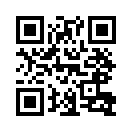 Alex Olivari, Liedermacher und Komponist, greift in seinen Liedern brandaktuelle Themen auf und verbindet so mit seiner Musik „Kopf und Herz“. Sein neuer Song ist eine kraftvolle Aufforderung an uns alle, aktiv zu werden und den Raub unserer Freiheit nicht zu akzeptieren, sondern für sie zu kämpfen. Denn "Jetzt zählt jeder Mensch!"Lied-Text 
Du nimmst deinen Mantel
Draußen ist es kalt
Und die Nacht, die wird lang
Und vielleicht hast du Zweifel
Vielleicht hast du auch Angst
Weißt nicht, ob du das bringen kannst
Wir zünden Kerzen an
Nehmen uns an die Hand
Diesen Weg, den gehen wir zusammen

Wir laufen für die Freiheit
Sie wurde uns von Gott gegeben
Freiheit
Und noch viel mehr
Wir kämpfen für die Freiheit
Ohne sie woll‘n wir nicht leben
Ihr habt sie uns genommen Stück für Stück
Wir hol‘n sie uns zurück!

So ein Typ in Armani
Sang auch mal so ein Lied
Hat sich dumm und dämlich dran verdient
Doch uns geht‘s nicht um Kohle
Ruhm oder so’n Scheiß
Es geht um unser Land
Und um Gerechtigkeit
Wir wollen sagen
Was wir denken
Was wir fühlen
Und was uns bewegt

Wir laufen für die Freiheit
Sie wurde uns von Gott gegeben
Freiheit
Und noch viel mehr
Wir kämpfen für die Freiheit
Denn ohne sie woll‘n wir nicht leben
Ihr habt sie uns genommen Stück für Stück
Doch wir hol‘n sie uns zurück!

Sie drohen uns mit Toten
Und Katastrophen
Sie schreiben, wir gehören verboten
Und sie wollen, dass wir schweigen
Uns ihnen beugen
Doch wir werden euch eure Grenzen aufzeigen
Eure Grenzen aufzeigen

Ohh, wir laufen für die Freiheit
Sie wurde uns von Gott gegeben
Freiheit
Und noch viel mehr
Wir kämpfen für die Freiheit
Denn ohne sie woll‘n wir nicht leben
Ihr habt sie uns genommen Stück für Stück
Doch wir hol‘n sie uns zurück!
Freiheit
Oh yea
Wir hol‘n sie uns zurück
Freiheit
Ohh
Wir hol‘n sie uns zurück
Freiheit
Wir hol‘n sie uns zurückvon -Quellen:Lied „Wir laufen für die Freiheit“
https://wwg1wga-tv.de/view/wir-laufen-fuer-die-freiheit-alex-olivari-/kgajwDas könnte Sie auch interessieren:#AlexOlivari - Alex Olivari - www.kla.tv/AlexOlivari

#Hits - Kla.TV-Hits - www.kla.tv/HitsKla.TV – Die anderen Nachrichten ... frei – unabhängig – unzensiert ...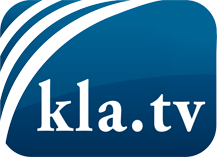 was die Medien nicht verschweigen sollten ...wenig Gehörtes vom Volk, für das Volk ...tägliche News ab 19:45 Uhr auf www.kla.tvDranbleiben lohnt sich!Kostenloses Abonnement mit wöchentlichen News per E-Mail erhalten Sie unter: www.kla.tv/aboSicherheitshinweis:Gegenstimmen werden leider immer weiter zensiert und unterdrückt. Solange wir nicht gemäß den Interessen und Ideologien der Systempresse berichten, müssen wir jederzeit damit rechnen, dass Vorwände gesucht werden, um Kla.TV zu sperren oder zu schaden.Vernetzen Sie sich darum heute noch internetunabhängig!
Klicken Sie hier: www.kla.tv/vernetzungLizenz:    Creative Commons-Lizenz mit Namensnennung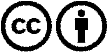 Verbreitung und Wiederaufbereitung ist mit Namensnennung erwünscht! Das Material darf jedoch nicht aus dem Kontext gerissen präsentiert werden. Mit öffentlichen Geldern (GEZ, Serafe, GIS, ...) finanzierte Institutionen ist die Verwendung ohne Rückfrage untersagt. Verstöße können strafrechtlich verfolgt werden.